
STUDENT ASSISTANT OPPORTUNITY (PAID)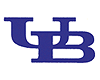 1. Basic InformationTitle:	Social Media Content/Engagement AssistantUB Department: 	University Communications Website: 	www.buffalo.eduSupervisor:	Erin Goetz, Social Media Specialist, eringoet@buffalo.edu	716-645-4654, 330 Crofts Hall, UB North CampusApplication Due Date:	December 17, 2018Application Deadline: 	Applications accepted immediately, until position is filledPosition Start / End Date:	Flexible start dates beginning immediately, as well as Spring 2019.Paid Position?   	Yes ($11.35/hr)2. Position Details    Department ProfileUB’s division of University Communications (UC) is responsible for university-wide communications and marketing -- including branding, media relations, digital (web, social media), editorial/content, and creative design -- for the University at Buffalo (UB). The division is highly visible, nationally recognized, and its award-winning communication products represent the public face of the university. As a member of UC’s Digital Communications & Strategy team, you will help us transform the way content is created, distributed and tracked on social media, the web, and other digital communication platforms. You will support the department’s efforts to monitor and shape perceptions, fulfill information needs and provide exceptional service to external and internal audiences of UB. As our Social Media Content/Engagement Assistant you will focus on promoting UB through social media, telling our UB story and continually engaging with our online audiences. Tasks will include researching, curating, and producing innovative, thoughtful and inspiring content for social media, and monitoring and engaging with online audiences. You will also learn to how to communicate on behalf of the brand and capture UB’s distinct mission and culture. Candidate ProfileThe successful candidate will:Be highly motivated, professional, creative and excited to learnBring ideas and inspirations to the tableBe comfortable working in a high-productivity team environmentDemonstrate strong social media, visual and editorial skills Be a current SUNY student (mandatory)Hours This PAID student position requires a weekly commitment of 15-20 hours during the academic semester and 20 hours during summer 2018. Hours are available during breaks.All work (unless otherwise agreed) is to be conducted in UC offices in Crofts Hall on UB’s North Campus. ResponsibilitiesThe Social Media Content/Engagement Assistant will work directly with the Social Media Specialist and collaboratively with other members of the UC team to accomplish the following goals:Assist in management and administration of UB’s top-level social media platforms: Facebook, Twitter, Instagram, Snapchat, YouTube, LinkedIn, and PinterestPlan, write, produce and distribute engaging content (including video) on social mediaCoordinate cross-unit social media campaignsContinually monitor, identify and engage with our online audiencesSupport digital analytics activitiesQualificationsRequired SkillsStrong understanding of, and experience using social media (including Facebook, Twitter, Instagram, Snapchat, YouTube, LinkedIn and Pinterest)Excellent writing (esp. for web and social) A strong visual (e.g. photo selection) aestheticOptional SkillsVideo production skills, esp. knowledge of video editing toolsExposure to or experience using dashboards, analytics and tracking tools (e.g. Facebook Insights, Google Analytics, TweetReach, Sprinklr)  You should:Have a keen sense of individual responsibility and initiative. Enthusiastic team player.Be able to handle multiple and varied assignments. Effective time management and adherence to deadlines.Be a strong verbal communicator.Be comfortable collaborating with others and taking direction; Respect for authority and diverse viewpointsTo apply:Complete the following pre-qualification form: https://goo.gl/forms/J3ryi2nSY9RynGCB3Send the following to eringoet@buffalo.eduCover letter and resume, including:What makes you a stand out candidate for the job (experience and personal characteristics)Details of your background in communications and social media Name and contact information for 2-3 references. Applications are being accepted immediately with a cut off of December 17, 2018. Start date is flexible.The University at Buffalo is an Equal Opportunity/Affirmative Action Employer